Индивидуальный предприниматель Хомченко Лариса Михайловна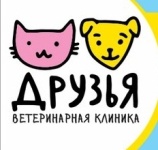 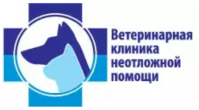 ИНН 312301340009  ОГРН 304312335000321 Р/сч.40802810100020000459   к/сч. 30101810100000000701 БИК 041403701 в ЗАО УКБ «БЕЛГОРОДСОЦБАНК»г. Белгород. Тел.: +7 (4722) 25-06-87, +7(4722)557-900 . Е-mail:vetfriends31@gmail.com________________________________________________________________________________________________________Информированное согласие на размещение животного в стационар.
(является неотъемлемой частью Договора-оферты на оказание ветеринарной помощи)
                                                                                                                                                   «____»_____________20 ___ г.
Я, ______________________________________________________________________________________________,
являясь владельцем (ответственным лицом) животного:     Вид _____________________                    Пол________
Порода ______________________               Кличка _______________________          Окрас____________________
Дата рождения__________________        Номер амбулаторной карты _____________                 Вес_____________Вакцинировано ☐ - ДА ☐ - НЕТ Название вакцины __________________, Дата вакцинации «___» ___20 _ г.(Я информирован(а) о возможном риске заражения инфекционными заболеваниями в клинике при отсутствии вакцинации у моего животного)даю согласие на размещение в стационаре для:
_________________________________________________________________________________________________
Предварительный / окончательный диагноз: _________________________________________________________________________________________________
Предварительная стоимость: _________________________________________________________________________________________________
Предварительный срок стационарного лечения: _________________________________________________________________________________________________
Я в полной мере проинформирован ветеринарным врачом:                  ___________________________________
                                                                                                                             (ФИО ветеринарного врача)1. О степени тяжести состояния моего животного и прогнозе.2. О показаниях к размещению в стационаре, об объеме и стоимости лечебных/диагностических манипуляций.3. О возможных осложнениях, трудностях и рисках, которые могут возникать в ходе лечения и альтернативах предлагаемому лечению.4. Ознакомлен(а) с Правилами оказания ветеринарной помощи и Правилами размещения животного в стационаре.5. Подтверждаю присоединение к Договору оферты на оказание ветеринарной помощи.Я понимаю, что, несмотря на все усилия врачей, направленные на восстановление здоровья моего
животного, не может быть гарантий, что лечение даст ожидаемые положительные результаты. Я ознакомлен с тем, что всегда существует риск и возможность ранних и поздних осложнений,вплоть до летального исхода.Я проинформирован(а), что в ходе стационарного лечения могут возникнуть неожиданные обстоятельства, меняющие согласованный характер действий или требующие дополнительных операций/процедур.В таком случае я прошу позвонить мне по телефону:1. ________________________________________ 2. _____________________________________________ЕСЛИ Я БУДУ НЕ ДОСТУПЕН для обратной связи, то:Я обязуюсь внести предоплату в размере ________________________________________ руб. перед оказанием услуг.
Я понимаю, что детализированный счет с точной суммой врач сможет выписать мне только после
окончания стационарного лечения.
Владелец животного / официальный представитель ________________________/_____________________/Я ОТКАЗЫВАЮСЬ от оказания таких
действий и прошу не проводить никаких
мероприятий, включая реанимационные. Я
понимаю, что в результате неоказания помощи
животное может погибнуть.Подпись_______________/_________________/Я СОГЛАСЕН на выполнение таких действий
и готов оплатить расходы, связанные с
непредвиденными мероприятиями.
Подпись: ____________/__________________/